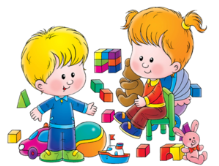 Расписание непрерывной образовательной деятельности средней группы № 7Воспитатели: Шабловская Е.В., Сепп Т.Н.Понедельник 9.00-9.20    1 . Физическая культура9.30 - 9.50  2.  Развитие речиВторник9.00-9.20    1. Познание: ФЭМП 9.30- 9.50  2. МузыкаСреда9.00-9.20    1. Познание: приобщение к                       социокультурным ценностям и                       ознакомление с миром природы11.25-11.45  2. Физическая культура на                          прогулке Четверг9.00-9.20     1. Художественное творчество                       (рисование)9.30 - 9.50  2. Физическая культураВечер досугаПятница9.00-9.20    1. Музыка9.30 - 9.50  2. Художественное творчество(лепка                       /аппликация) 